              Реквизиты для зачисления иностранной валюты на клиринговые счета Брокера720021 Кыргызская Республика г. Бишкек, Гоголя 28, 501+996 312 580016www.omegacapital.kginfo@omegacapital.kg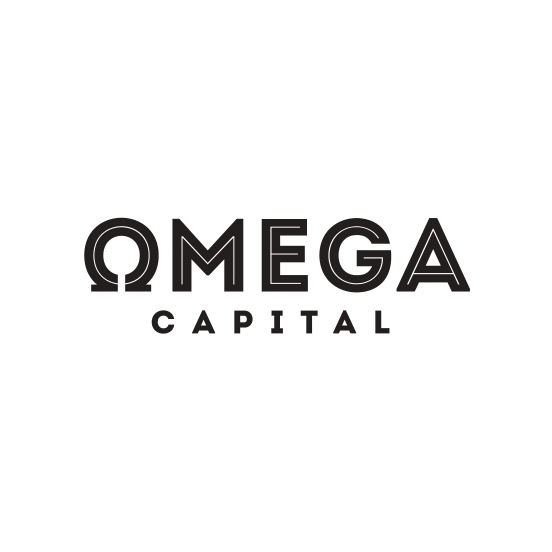 720021 Kyrgyz Republic28 Gogol str., 501, Bishkek+996 312 580016www.omegacapital.kginfo@omegacapital.kgРЕКВИЗИТЫ В СОМАХРЕКВИЗИТЫ В СОМАХРЕКВИЗИТЫ В СОМАХОАО «Коммерческий банк Кыргызстан» ОАО «Коммерческий банк Кыргызстан» Получатель: ОсОО Омега КапиталСчет №:1030120000787146ОАО «Коммерческий банк Кыргызстан»Адрес банка:720033, Кыргызская Республика, г. Бишкек, ул. Тоголок Молдо 54 аБИК:103001ИНН:02712199110068SWIFT:KYRSKG22ОАО «Кыргызкоммерцбанк»ОАО «Кыргызкоммерцбанк»Получатель: ОсОО Омега КапиталСчет №:1051010363700159ОАО «Кыргызкоммерцбанк»Адрес банка:г.Бишкек, ул.Шопокова 101БИК: 105001ИНН 02910198910019SWIFT: KAKYKG22РЕКВИЗИТЫ В ЕВРОРЕКВИЗИТЫ В ЕВРОРЕКВИЗИТЫ В ЕВРООАО «Коммерческий банк Кыргызстан» ОАО «Коммерческий банк Кыргызстан» Beneficiary: Omega Capital LLCBeneficiary account №: 1030120000787146Beneficiary Bank: OJSC Commercial bank Kyrgyzstan (AKB Kyrgyzstan)Beneficiary Bank address: Bishkek, Kyrgyz RepublicSWIFT: KYRSKG22Correspondent Bank: Landesbank Baden-Wuerttemberg (LBW)Correspondent Bank address: Am Hauptbahnhof 2 70173 Stuttgart/GermanySWIFT: SOLADESTAccount № of AKB Kyrgyzstan: 2803748ОАО «Кыргызкоммерцбанк»ОАО «Кыргызкоммерцбанк»Beneficiary: Omega Capital LLCBeneficiary account №:1051010363700563Beneficiary Bank: OJSC KyrgyzkommertsbankBeneficiary Bank address: Bishkek, Kyrgyz RepublicSWIFT: KAKYKG22Correspondent Bank: AKTIF YATIRIM BANKASI A.SCorrespondent Bank address: Istanbul, TurkieSWIFT: CAYTTRISXXXAccount № of OJSC Kyrgyzkommertsbank: TR840014300000000011606449РЕКВИЗИТЫ В ДОЛЛАРАХ СШАРЕКВИЗИТЫ В ДОЛЛАРАХ СШАРЕКВИЗИТЫ В ДОЛЛАРАХ СШАОАО «Коммерческий банк Кыргызстан»ОАО «Коммерческий банк Кыргызстан»Beneficiary: Omega Capital LLCBeneficiary account №: 1030120000787146Beneficiary Bank: OJSC Commercial bank Kyrgyzstan (AKB Kyrgyzstan)Beneficiary Bank address: Bishkek, Kyrgyz RepublicSWIFT: KYRSKG22Correspondent Bank: Kookmin Bank (KB)Correspondent Bank address: 84 Namdaemun-Ro, Jung-GU, Seoul, 04534 KoreaSWIFT: CZNBKRSEAccount № of AKB Kyrgyzstan: 823-8-USD-01-4ОАО «Кыргызкоммерцбанк»ОАО «Кыргызкоммерцбанк»Beneficiary: Omega Capital LLCBeneficiary account №:1051010363700361Beneficiary Bank: OJSC KyrgyzkommertsbankBeneficiary Bank address: Bishkek, Kyrgyz RepublicSWIFT: KAKYKG22Correspondent Bank: JSC 'BANK CENTERCREDITCorrespondent Bank address: ALMATY, 38 Al-Farabi AvenueSWIFT: KCJBKZKXAccount № of OJSC Kyrgyzkommertsbank:KZ197000000201300174РЕКВИЗИТЫ В РУБЛЯХРЕКВИЗИТЫ В РУБЛЯХРЕКВИЗИТЫ В РУБЛЯХОАО «Коммерческий банк Кыргызстан»ОАО «Коммерческий банк Кыргызстан»Получатель: ОсОО Омега КапиталСчет получателя: 1030120000787146 Банк получатель: ОАО Коммерческий банк Кыргызстан (АКБ Кыргызстан)Адрес Банк получателя: Кыргызстан, г. Бишкек 720033, г. Бишкек, ул. Тоголок Молдо, 54АSWIFT: KYRSKG22Банк корреспондент ПАО «МТС-Банк»: к/с 30101810600000000232 в ГУ Банка России по ЦФОБИК 044525232 ИНН 7702045051SWIFT: MBRDRUMMк/с ОАО «Коммерческий банк Кыргызстан»: 30111810300000000005 ОАО «Кыргызкоммерцбанк»ОАО «Кыргызкоммерцбанк»Получатель: ОсОО Омега КапиталСчет получателя: 1051010363700765Банк получатель: ОАО «Кыргызкоммерцбанк»Адрес Банк получателя: Кыргызстан, г. Бишкек, ул.Шопокова 101Корр. Счет: 30111810900000000001SWIFT: SLDBRUMMБанк корреспондент: АО «Солид Банк»БИК 040507595корр. счет № 30101810205070000595Адрес банк корреспондента: Российская Федерация, г. МоскваРЕКВИЗИТЫ В КАЗАХСКИХ ТЕНГЕРЕКВИЗИТЫ В КАЗАХСКИХ ТЕНГЕРЕКВИЗИТЫ В КАЗАХСКИХ ТЕНГЕОАО «Коммерческий банк Кыргызстан»ОАО «Коммерческий банк Кыргызстан»Получатель: ОсОО «Омега Капитал»Счет получателя: 1030120000787146 Банк получатель: ОАО Коммерческий банк Кыргызстан (АКБ Кыргызстан)Адрес Банк получателя: Кыргызстан, г. Бишкек 720033, г. Бишкек, ул. Тоголок Молдо, 54АSWIFT: KYRSKG22Корсчёт АКБ Кыргызстан в Банк ЦентрКредит: KZ498560000000046253Банк корреспондент: АО Банк ЦентрКредит (БЦК Казахстан)Адрес Банк корреспондента: A25D5G0, г. Алматы, РК, пр. Аль-Фараби, 38.SWIFT: KCJBKZKXБИН: 980640000093ОАО «Кыргызкоммерцбанк»ОАО «Кыргызкоммерцбанк»Получатель: ОсОО «Омега Капитал»Счет получателя:1051010363701169Банк получатель: ОАО «Кыргызкоммерцбанк»Адрес Банк получателя: Кыргызстан, г. Бишкек, ул.Шопокова 101SWIFT: CAYTTRISXXXБанк корреспондент: EURASIAN DEVELOPMENT BANKКорр. Счет: KZ467000000201300173SWIFT: EABRKZKAXXXАдрес Банк корреспондента: Алматы, КазахстанРЕКВИЗИТЫ в Китайских Юанях (CNY)РЕКВИЗИТЫ в Китайских Юанях (CNY)РЕКВИЗИТЫ в Китайских Юанях (CNY)ОАО «Кыргызкоммерцбанк»Beneficiary: Omega Capital LLCBeneficiary account №:1051010363700967Beneficiary Bank: OJSC KyrgyzkommertsbankBeneficiary Bank address: Bishkek, Kyrgyz RepublicSWIFT: KAKYKG22Account № of OJSC Kyrgyzkommertsbank: TR580014300000000012469849Correspondent Bank: AKTIF YATIRIM BANKASI A.SCorrespondent Bank address: Istanbul, TurkieSWIFT: CAYTTRISXXXCorr.acc: 99010154100001511Intermediary Bank: SHANGHAI PUDONG DEVELOPMENT BANK CO LTD, SHANGHAIIntermediary Bank address: SHANGHAI, CHINASWIFT: SPDBCNSHXXXBeneficiary: Omega Capital LLCBeneficiary account №:1051010363700967Beneficiary Bank: OJSC KyrgyzkommertsbankBeneficiary Bank address: Bishkek, Kyrgyz RepublicSWIFT: KAKYKG22Account № of OJSC Kyrgyzkommertsbank: TR580014300000000012469849Correspondent Bank: AKTIF YATIRIM BANKASI A.SCorrespondent Bank address: Istanbul, TurkieSWIFT: CAYTTRISXXXCorr.acc: 99010154100001511Intermediary Bank: SHANGHAI PUDONG DEVELOPMENT BANK CO LTD, SHANGHAIIntermediary Bank address: SHANGHAI, CHINASWIFT: SPDBCNSHXXXОАО «Коммерческий банк Кыргызстан»Beneficiary: Omega Capital LLCBeneficiary account №: 1030120000787146Beneficiary Bank: OJSC Commercial bank Kyrgyzstan (AKB Kyrgyzstan)Beneficiary Bank address: Bishkek, Kyrgyz RepublicSWIFT: KYRSKG22Correspondent Bank: Agricultural Bank of ChinaCorrespondent Bank address: Xinjiang Nongken Branch(China)SWIFT: ABOCCNBJ301Account № of AKB Kyrgyzstan: 30702501040007195Beneficiary: Omega Capital LLCBeneficiary account №: 1030120000787146Beneficiary Bank: OJSC Commercial bank Kyrgyzstan (AKB Kyrgyzstan)Beneficiary Bank address: Bishkek, Kyrgyz RepublicSWIFT: KYRSKG22Correspondent Bank: Agricultural Bank of ChinaCorrespondent Bank address: Xinjiang Nongken Branch(China)SWIFT: ABOCCNBJ301Account № of AKB Kyrgyzstan: 30702501040007195